Yes! I would like to support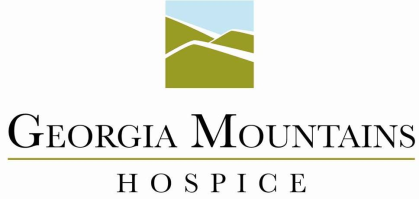   		GEORGIA MOUNTAINS HOSPICE                                Mr.       Mrs.       Ms.      Mr. and Mrs.Your Name (please print): ________________________________________________________________Address: ____________________________________ City: ____________ State: _______ Zip: ________E-mail: ___________________________________________ Phone: ______________________________Enclosed is my tax-deductible donation in the amount of:    $25      $50      $100	   $250      $500	  $1,000	Other Amount: $___________________       My Check is enclosed       Please charge my credit card.  Name on card: ________________________________________Card # __________________________________ Expiration Date: ___________ CVC Code: ________Card Holder Signature: __________________________________________________________________     Visa                    Mastercard                   American Express                   DiscoverThis gift made in memory/honor of: ______________________________________________________Please send an acknowledgement of this gift to: _________________________________________________________________________________________Address: _________________________________ City: _______________ State: _____ Zip: __________GEORGIA MOUNTAINS HOSPICE relies on the generosity of our donors.  We are a non-profit organization providing compassionate care to patients and their loved ones, before, during and after the end of life.GEORGIA MOUNTAINS HOSPICE    70 Caring Way    P.O. Box 580    Jasper, GA 30143Phone:  706-253-4100     Fax:  706-253-4101www.georgiamountainshospice.org     Email:  gmh@ellijay.comGeorgia Mountains Hospice, Inc. is a 501(c)3 agency, therefore your donation is tax deductible.